"УТВЕРЖДАЮ"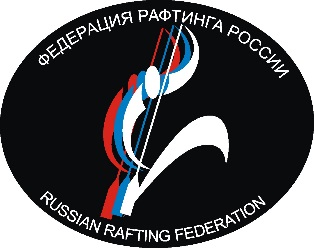 Главный судьяКоростелев А.Н. _________"___" _____________ 2018 г.ПРОТОКОЛрезультатов соревнований «Открытое первенство города Барнаула по рафтингу»дисциплина «слалом»Гл.секретарь							Макарова А.№ экипажаКомандаУчастникиВремя стартаВремя финишаВремя на дистанцииВ1В2В3В4В5В6В7Сумма штрафовРезультатРезультат лучшей попыткиМестоОчки56МБОУ "РАЭПШ" Лицей №130
г. БарнаулКовтун Илья
Бочкарев Кирилл
Внуков Сергей
Акимов Сергей
Князькова Виктория
Сухов Семен0:26:00,000:27:51,550:01:51,550050505150:02:06,550:02:06,5513002п_56МБОУ "РАЭПШ" Лицей №130
г. БарнаулКовтун Илья
Бочкарев Кирилл
Внуков Сергей
Акимов Сергей
Князькова Виктория
Сухов Семен1:39:00,001:41:01,570:02:01,570050550150:02:16,570:02:06,551300606КГБОУ "Алтайский краевой 
педагогический лицей"
г. БарнаулМиколкин Илья
Мелкомуков Дмитрий
Сингур Артем
Дедусенко Владислав
Савчук Леонид
Ботянов Владимир0:33:00,000:35:32,620:02:32,620055005501100:04:22,620:03:22,6522852п_606КГБОУ "Алтайский краевой 
педагогический лицей"
г. БарнаулМиколкин Илья
Мелкомуков Дмитрий
Сингур Артем
Дедусенко Владислав
Савчук Леонид
Ботянов Владимир1:42:00,001:44:02,650:02:02,6555505505800:03:22,650:03:22,652285601"Nord-80", МБОУ "Гимназия №80"
г. Барнаул

Чемакин Коля
Джаниашвили Влад
Игнатенко Лиза
Маслова Настя
Домбровская Алиса
Попов Данил0:37:00,000:39:19,380:02:19,38055505050502100:05:49,380:03:48,3132702п_601"Nord-80", МБОУ "Гимназия №80"
г. Барнаул

Чемакин Коля
Джаниашвили Влад
Игнатенко Лиза
Маслова Настя
Домбровская Алиса
Попов Данил1:45:00,001:46:48,310:01:48,315550055051200:03:48,310:03:48,313270612"Аборигены-3"
КГБ ПОУ "Алтайская академия 
гостеприимства"
г. БарнаулЛукьянов Николай
Урвачев Максим
Железняков Александр
Чурилова Евгения
Видягина Екатерина
Зяблицкая Александра1:04:00,001:06:04,960:02:04,9650505005050503000:07:04,960:04:27,7142552п_612"Аборигены-3"
КГБ ПОУ "Алтайская академия 
гостеприимства"
г. БарнаулЛукьянов Николай
Урвачев Максим
Железняков Александр
Чурилова Евгения
Видягина Екатерина
Зяблицкая Александра2:02:00,002:03:47,710:01:47,7150500505501600:04:27,710:04:27,71425554К-9, КГБОУ ДО
 "АКЦДОТиК "Алтай"
г. Барнаул
Евтуховский Василий
Добрынин Никита
Куркин Евгений
Викторов Роман
Эндерс Данил
Фишер  Александра0:41:00,001:43:16,001:02:16,005050550501151:04:11,000:05:14,9652402п_54К-9, КГБОУ ДО
 "АКЦДОТиК "Алтай"
г. Барнаул
Евтуховский Василий
Добрынин Никита
Куркин Евгений
Викторов Роман
Эндерс Данил
Фишер  Александра1:52:00,001:55:14,960:03:14,965550055051200:05:14,960:05:14,96524053"Метеор", МБОУ "СОШ №12"
г. Новоалтайск

Марфина Марьяна
Евдокимов Глеб
Саланин Николай
Зимоглядов Данил
Лавриненко Никита
Пучина Валентина1:01:00,001:03:29,770:02:29,7755505055051700:05:19,770:05:19,7762252п_53"Метеор", МБОУ "СОШ №12"
г. Новоалтайск

Марфина Марьяна
Евдокимов Глеб
Саланин Николай
Зимоглядов Данил
Лавриненко Никита
Пучина Валентина2:05:00,002:07:00,800:02:00,80505050550502100:05:30,800:05:19,776225608"Аборигены-2"
КГБ ПОУ "Алтайская академия 
гостеприимства"
г. БарнаулЮдинцева Арина
Проворкина Кристина
Копылов Роман
Нищаков Владимир
Нищаков Сергей
Пирог Алина0:57:00,000:59:45,930:02:45,930505050550502550:07:00,930:05:56,6572102п_608"Аборигены-2"
КГБ ПОУ "Алтайская академия 
гостеприимства"
г. БарнаулЮдинцева Арина
Проворкина Кристина
Копылов Роман
Нищаков Владимир
Нищаков Сергей
Пирог Алина1:57:00,001:58:41,650:01:41,655050505050502550:05:56,650:05:56,657210605"Аборигены-1"
КГБ ПОУ "Алтайская академия 
гостеприимства"
г. БарнаулФедюшкин Илья
Осадчев Данил
Шпиталев Константин
Егармина Екатерина
Константинова Виктория
Левина Софья0:47:00,000:48:58,000:01:58,005005050550502550:06:13,000:06:13,0081952п_605"Аборигены-1"
КГБ ПОУ "Алтайская академия 
гостеприимства"
г. БарнаулФедюшкин Илья
Осадчев Данил
Шпиталев Константин
Егармина Екатерина
Константинова Виктория
Левина Софья1:48:00,001:49:59,250:01:59,2550550505050503050:07:04,250:06:13,008195